Junior School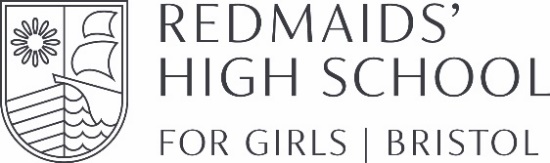 Application FormThe School is legally required to carry out a number of pre-appointment checks which are detailed in the Recruitment policy. The information you are being asked to provide in this form is required so that the School can comply with those legal obligations, should your application be successful. Please note that in order to be considered for a position at the School, you must complete this application form. A curriculum vitae will not be accepted in place of a completed application form.For teaching and support roles please complete and return with a supporting letter to: Mrs Lisa Brown, Headteacher (l_brown@redmaidshigh.co.uk)Applications can be emailed or posted to:Redmaids’ High Junior School, Grange Court Road, Westbury-on-Trym, Bristol BS9 4DPPosition applied for:Section 1: Personal detailsSection 1: Personal detailsSection 1: Personal detailsSection 1: Personal detailsSection 1: Personal detailsSection 1: Personal detailsSection 1: Personal detailsSection 1: Personal detailsSection 1: Personal detailsSection 1: Personal detailsSection 1: Personal detailsSection 1: Personal detailsSection 1: Personal detailsTitleTitleTitleForename(s)Forename(s)Forename(s)Forename(s)SurnameSurnameSurnameSurnameSurnameSurnameFormer Name(s)Former Name(s)Former Name(s)Former Name(s)Former Name(s)Former Name(s)Former Name(s)Preferred NamePreferred NamePreferred NamePreferred NamePreferred NamePreferred NameTeacher Registration Number (if applicable):Teacher Registration Number (if applicable):Teacher Registration Number (if applicable):Teacher Registration Number (if applicable):Teacher Registration Number (if applicable):Teacher Registration Number (if applicable):Teacher Registration Number (if applicable):National Insurance Number:National Insurance Number:National Insurance Number:National Insurance Number:National Insurance Number:National Insurance Number:AddressAddressTelephone number(s)Telephone number(s)Telephone number(s)Telephone number(s)Telephone number(s)Telephone number(s)AddressAddressMobileAddressAddressHomeAddressAddressWorkAddressAddressEmailHow long have you lived at this address? (since mm/yy)How long have you lived at this address? (since mm/yy)How long have you lived at this address? (since mm/yy)How long have you lived at this address? (since mm/yy)How long have you lived at this address? (since mm/yy)How long have you lived at this address? (since mm/yy)How long have you lived at this address? (since mm/yy)If you have lived at your current address for less than 5 years, please provide previous addresses for past 5 years.If you have lived at your current address for less than 5 years, please provide previous addresses for past 5 years.If you have lived at your current address for less than 5 years, please provide previous addresses for past 5 years.If you have lived at your current address for less than 5 years, please provide previous addresses for past 5 years.If you have lived at your current address for less than 5 years, please provide previous addresses for past 5 years.If you have lived at your current address for less than 5 years, please provide previous addresses for past 5 years.If you have lived at your current address for less than 5 years, please provide previous addresses for past 5 years.If you have lived at your current address for less than 5 years, please provide previous addresses for past 5 years.If you have lived at your current address for less than 5 years, please provide previous addresses for past 5 years.If you have lived at your current address for less than 5 years, please provide previous addresses for past 5 years.If you have lived at your current address for less than 5 years, please provide previous addresses for past 5 years.If you have lived at your current address for less than 5 years, please provide previous addresses for past 5 years.If you have lived at your current address for less than 5 years, please provide previous addresses for past 5 years.Previous address fromPrevious address fromPrevious address fromPrevious address fromPrevious address fromPrevious address frommmyyyyPrevious address fromPrevious address fromPrevious address fromPrevious address fromPrevious address fromPrevious address frommmyyyyPrevious address fromPrevious address fromPrevious address fromPrevious address fromPrevious address fromPrevious address frommmyyyyPrevious address fromPrevious address fromPrevious address fromPrevious address fromPrevious address fromPrevious address frommmyyyyAre you eligible for employment in the UK?Are you eligible for employment in the UK?Are you eligible for employment in the UK?Are you eligible for employment in the UK?Are you eligible for employment in the UK?Are you eligible for employment in the UK?Are you eligible for employment in the UK?Are you eligible for employment in the UK?Are you eligible for employment in the UK?YesNoIf no, please provide details:If no, please provide details:If no, please provide details:If no, please provide details:Have you read the School's Safeguarding and Child Protection policy?Have you read the School's Safeguarding and Child Protection policy?Have you read the School's Safeguarding and Child Protection policy?Have you read the School's Safeguarding and Child Protection policy?Have you read the School's Safeguarding and Child Protection policy?Have you read the School's Safeguarding and Child Protection policy?Have you read the School's Safeguarding and Child Protection policy?Have you read the School's Safeguarding and Child Protection policy?Have you read the School's Safeguarding and Child Protection policy?YesNoDo you have Qualified Teacher status?(if applicable)Yes No  N/A Section 2: Prohibition from teaching, prohibition from management and disqualification from providing childcareThe School is not permitted to employ anyone to carry out 'teaching work' if they are prohibited from doing so. For these purposes 'teaching work' includes:planning and preparing lessons and courses for pupils;delivering lessons to pupils;assessing the development, progress and attainment of pupils; andreporting on the development, progress and attainment of pupils.The above activities do not amount to 'teaching work' if they are supervised by a qualified teacher or other person nominated by the Head.The School is also not permitted to employ anyone to work in a management position if they are prohibited from being involved in the management of an independent school. This applies to the following positions at the School:Head;teaching posts on the senior management team; andHeads of DepartmentThe School is also not permitted to employ anyone to work in a position which involves the provision of 'childcare' if they are disqualified from providing 'childcare'. For these purposes, 'childcare' includes:all supervised activities before, during and after the school day for children in our early years provision i.e. for a child up to 1 September following their 5th birthday; andprovision for children who are not in our early years provision and who are under the age of 8, which takes place on the school premises before or after the school day.Work as a cleaner, driver, transport escort, member of the catering staff or member of the office staff is not considered 'childcare' for these purposes.The declaration at Section 13 of this Form therefore asks you to confirm whether you are prohibited from carrying out 'teaching work', prohibited from being involved in the management of an independent school and/or disqualified from providing 'childcare'. You do not have to complete these aspects of the declaration if you are not applying for a relevant role. If you are unsure whether the role for which you are applying involves teaching work, is a relevant management role or involves the provision of 'childcare' please contact the HR Officer.The School will also carry out a check to determine whether successful applicants for relevant roles are prohibited from teaching and/or prohibited from involvement in the management of an independent school. Successful applicants for 'childcare' roles will be required to complete a childcare disqualification self-declaration form.Section 3: Secondary educationSection 3: Secondary educationSection 3: Secondary educationSection 3: Secondary educationSection 3: Secondary educationSection 3: Secondary educationPlease start with most recent attended.Please start with most recent attended.Please start with most recent attended.Please start with most recent attended.Please start with most recent attended.Please start with most recent attended.Name of school/college/universityDates of
attendanceDates of
attendanceExaminationsExaminationsExaminationsName of school/college/universityDates of
attendanceDates of
attendanceSubject(s)ResultDateFromFrommmyyyyToTommyyyyFromFrommmyyyyToTommyyyyFromFrommmyyyyToTommyyyySection 4: Other vocational qualifications, skills or trainingPlease provide details of any vocational qualifications or skills that you possess or training that you have received which you consider to be relevant to the role for which you have applied.Section 5: EmploymentSection 5: EmploymentSection 5: EmploymentIn accordance with the School’s Recruitment policy there is a requirement for all applicants to show a full employment or occupation history since leaving school. This must include periods when unemployed, in education or occupied other than in employment. All breaks must be accounted for and a continuous record provided.In accordance with the School’s Recruitment policy there is a requirement for all applicants to show a full employment or occupation history since leaving school. This must include periods when unemployed, in education or occupied other than in employment. All breaks must be accounted for and a continuous record provided.In accordance with the School’s Recruitment policy there is a requirement for all applicants to show a full employment or occupation history since leaving school. This must include periods when unemployed, in education or occupied other than in employment. All breaks must be accounted for and a continuous record provided.Current/most recent employerCurrent/most recent employer's addressCurrent/most recent job titleDate startedDate employment ended
(if applicable)Current salary/salary on leaving:Reason for seeking other employment:Please state when you would be available to take up employment if offered:Please state when you would be available to take up employment if offered:Please state when you would be available to take up employment if offered:Section 6: Previous employment and/or activities (including voluntary work) since leaving secondary educationSection 6: Previous employment and/or activities (including voluntary work) since leaving secondary educationSection 6: Previous employment and/or activities (including voluntary work) since leaving secondary educationSection 6: Previous employment and/or activities (including voluntary work) since leaving secondary educationSection 6: Previous employment and/or activities (including voluntary work) since leaving secondary educationPlease continue on a separate sheet if necessary.Please continue on a separate sheet if necessary.Please continue on a separate sheet if necessary.Please continue on a separate sheet if necessary.Please continue on a separate sheet if necessary.DatesDatesName and address of employerPosition held and/or dutiesReason for leavingFromFrommmyyyyToTommyyyyFromFrommmyyyyToTommyyyyFromFrommmyyyyToTommyyyyFromFrommmyyyyToTommyyyyFromFrommmyyyyToTommyyyyFromFrommmyyyyToTommyyyySection 7: Gaps in your employmentIf there are any gaps in your employment history, e.g. looking after dependants, sabbatical, travelling, please give details and dates.Section 8: InterestsPlease give details of your interests, hobbies or skills.Section 9: SuitabilityPlease give your reasons for applying for this post and say why you believe you are suitable for the position. Study the job description and person specification and describe any personal qualities, experience and skills you have gained in other jobs or similar environments which demonstrate your ability and aptitude to undertake the role. Continue on a separate sheet if necessary.Section 10: Disclosure and Barring Service checks, criminal record and Children's Barred ListPlease be aware that the School applies for an Enhanced Disclosure from the Disclosure and Barring Service (DBS) for all positions at the School which amount to regulated activity. The role you are applying for meets the legal definition of regulated activity with children. If you are successful, you will be required to supply information for the completion of an Enhanced DBS Disclosure Application. Employment is conditional upon the School being satisfied with the result of the Enhanced DBS Disclosure. Any criminal records information that is disclosed to the School will be handled in accordance with any guidance and/or code of practice published by the DBS.The School may also carry out a separate check of the Children's Barred List. Please be aware that it is unlawful for the School to employ anyone to work with children if they are barred from doing so, and it is a criminal offence for a person to apply to work with children if they are barred from doing so. The declaration at Section 13 of this Form therefore asks you to confirm whether you are barred from working with children.The role you are applying for is also exempt from the Rehabilitation of Offenders Act 1974 and the School is therefore permitted to ask you to declare all convictions and cautions (including those which would normally be considered "spent") in order to assess your suitability to work with children. If you are successful in being shortlisted for this role, you will be required to provide information about your suitability to work with children by completing a self-declaration form. In this form you will be required to provide details of all spent and unspent convictions and cautions. However, you will not have to disclose a caution or conviction for an offence committed in the United Kingdom if it has been filtered in accordance with the DBS filtering rules.Having a criminal record will not necessarily prevent you from taking up employment with the School. Instead, the School will assess each case on its merits and with reference to the School's Recruitment policy.Section 11: ReferencesSection 11: ReferencesSection 11: ReferencesSection 11: ReferencesSection 11: ReferencesSection 11: ReferencesSection 11: ReferencesSection 11: ReferencesPlease supply the details of two people who we may contact for references. One of these must be your current or most recent employer. If your current/most recent employment does/did not involve work with children, then your second referee should be from your employer with whom you most recently worked with children. Neither referee should be a relative or someone known to you solely as a friend. The School intends to take up references on all shortlisted candidates before interview. If you have never been employed in a role working with children, please give details from your two most recent employers, subject to your consent below.The School reserves the right to take up references from any previous employer. If the School receives a factual reference i.e. one which contains only limited information about you, additional references may be sought. If you have previously worked overseas the School may take up references from your overseas employers. The School will contact your referees in order to verify the reference they have provided.Please supply the details of two people who we may contact for references. One of these must be your current or most recent employer. If your current/most recent employment does/did not involve work with children, then your second referee should be from your employer with whom you most recently worked with children. Neither referee should be a relative or someone known to you solely as a friend. The School intends to take up references on all shortlisted candidates before interview. If you have never been employed in a role working with children, please give details from your two most recent employers, subject to your consent below.The School reserves the right to take up references from any previous employer. If the School receives a factual reference i.e. one which contains only limited information about you, additional references may be sought. If you have previously worked overseas the School may take up references from your overseas employers. The School will contact your referees in order to verify the reference they have provided.Please supply the details of two people who we may contact for references. One of these must be your current or most recent employer. If your current/most recent employment does/did not involve work with children, then your second referee should be from your employer with whom you most recently worked with children. Neither referee should be a relative or someone known to you solely as a friend. The School intends to take up references on all shortlisted candidates before interview. If you have never been employed in a role working with children, please give details from your two most recent employers, subject to your consent below.The School reserves the right to take up references from any previous employer. If the School receives a factual reference i.e. one which contains only limited information about you, additional references may be sought. If you have previously worked overseas the School may take up references from your overseas employers. The School will contact your referees in order to verify the reference they have provided.Please supply the details of two people who we may contact for references. One of these must be your current or most recent employer. If your current/most recent employment does/did not involve work with children, then your second referee should be from your employer with whom you most recently worked with children. Neither referee should be a relative or someone known to you solely as a friend. The School intends to take up references on all shortlisted candidates before interview. If you have never been employed in a role working with children, please give details from your two most recent employers, subject to your consent below.The School reserves the right to take up references from any previous employer. If the School receives a factual reference i.e. one which contains only limited information about you, additional references may be sought. If you have previously worked overseas the School may take up references from your overseas employers. The School will contact your referees in order to verify the reference they have provided.Please supply the details of two people who we may contact for references. One of these must be your current or most recent employer. If your current/most recent employment does/did not involve work with children, then your second referee should be from your employer with whom you most recently worked with children. Neither referee should be a relative or someone known to you solely as a friend. The School intends to take up references on all shortlisted candidates before interview. If you have never been employed in a role working with children, please give details from your two most recent employers, subject to your consent below.The School reserves the right to take up references from any previous employer. If the School receives a factual reference i.e. one which contains only limited information about you, additional references may be sought. If you have previously worked overseas the School may take up references from your overseas employers. The School will contact your referees in order to verify the reference they have provided.Please supply the details of two people who we may contact for references. One of these must be your current or most recent employer. If your current/most recent employment does/did not involve work with children, then your second referee should be from your employer with whom you most recently worked with children. Neither referee should be a relative or someone known to you solely as a friend. The School intends to take up references on all shortlisted candidates before interview. If you have never been employed in a role working with children, please give details from your two most recent employers, subject to your consent below.The School reserves the right to take up references from any previous employer. If the School receives a factual reference i.e. one which contains only limited information about you, additional references may be sought. If you have previously worked overseas the School may take up references from your overseas employers. The School will contact your referees in order to verify the reference they have provided.Please supply the details of two people who we may contact for references. One of these must be your current or most recent employer. If your current/most recent employment does/did not involve work with children, then your second referee should be from your employer with whom you most recently worked with children. Neither referee should be a relative or someone known to you solely as a friend. The School intends to take up references on all shortlisted candidates before interview. If you have never been employed in a role working with children, please give details from your two most recent employers, subject to your consent below.The School reserves the right to take up references from any previous employer. If the School receives a factual reference i.e. one which contains only limited information about you, additional references may be sought. If you have previously worked overseas the School may take up references from your overseas employers. The School will contact your referees in order to verify the reference they have provided.Please supply the details of two people who we may contact for references. One of these must be your current or most recent employer. If your current/most recent employment does/did not involve work with children, then your second referee should be from your employer with whom you most recently worked with children. Neither referee should be a relative or someone known to you solely as a friend. The School intends to take up references on all shortlisted candidates before interview. If you have never been employed in a role working with children, please give details from your two most recent employers, subject to your consent below.The School reserves the right to take up references from any previous employer. If the School receives a factual reference i.e. one which contains only limited information about you, additional references may be sought. If you have previously worked overseas the School may take up references from your overseas employers. The School will contact your referees in order to verify the reference they have provided.Referee 1Referee 1Referee 1Referee 1Referee 2Referee 2Referee 2Referee 2NameNameNameNameNameNameNameNameOrganisationOrganisationOrganisationOrganisationOrganisationOrganisationOrganisationOrganisationPositionPositionPositionPositionPositionPositionPositionPositionEmailEmailEmailEmailEmailEmailEmailEmailTelephone NumberTelephone NumberTelephone NumberTelephone NumberTelephone NumberTelephone NumberTelephone NumberTelephone NumberAddressAddressAddressAddressAddressAddressAddressAddressMay we contact prior to interview?May we contact prior to interview?May we contact prior to interview?May we contact prior to interview?May we contact prior to interview?May we contact prior to interview?May we contact prior to interview?May we contact prior to interview?YesNoYesNoSection 12: Recruitment and use of informationIt is the School's policy to employ the best qualified personnel and to provide equal opportunity for the advancement of employees including promotion and training and not to discriminate against any person because of their race, colour, national or ethnic origin, sex, sexual orientation, marital or civil partnership status, religion or religious belief, disability or age. All new appointments are subject to a probationary period.The School is committed to safeguarding and promoting the welfare of children and young people and expects all staff and volunteers to share this commitment.A copy of the School's Recruitment policy and Safeguarding and Child Protection policy is available for download from the School's website. Please take the time to read them.Any offer of employment made by the School will be conditional upon the School verifying your medical fitness for the role by means of a questionnaire on offer of the post.If your application is successful, the School will retain the information provided in this form (together with any attachments) on your personnel file for the duration of your employment. If your application is unsuccessful, all documentation relating to your application will normally be confidentially destroyed six months after the date on which you are notified of the outcome. Please see our Information and Records Retention policy for information on how long we keep your personal data. This can be found on our website.How we use your informationInformation on how the School uses personal data is set out in the School's Data Protection policy, which can be found on our website.Section 13: DeclarationSection 13: DeclarationSection 13: DeclarationSection 13: DeclarationPlease tick boxes to confirmPlease tick boxes to confirmPlease tick boxes to confirmPlease tick boxes to confirmI confirm that I am not named on the Children's Barred List or otherwise disqualified from working with childrenI confirm that I am not named on the Children's Barred List or otherwise disqualified from working with childrenI confirm that I am not named on the Children's Barred List or otherwise disqualified from working with childrenI confirm that I am not prohibited from carrying out 'teaching work'(do not tick this box if the role for which you are applying does not involve 'teaching work')I confirm that I am not prohibited from carrying out 'teaching work'(do not tick this box if the role for which you are applying does not involve 'teaching work')I confirm that I am not prohibited from carrying out 'teaching work'(do not tick this box if the role for which you are applying does not involve 'teaching work')I confirm that I am not prohibited from being involved in the management of an independent school(do not tick this box if the role for which you are applying is not a management role)I confirm that I am not prohibited from being involved in the management of an independent school(do not tick this box if the role for which you are applying is not a management role)I confirm that I am not prohibited from being involved in the management of an independent school(do not tick this box if the role for which you are applying is not a management role)I confirm that, to the best of my knowledge, I am not disqualified from working in early years provision or later years provision with children under the age of eight(do not tick this box if the role for which you are applying does not involve the provision of 'childcare')I confirm that, to the best of my knowledge, I am not disqualified from working in early years provision or later years provision with children under the age of eight(do not tick this box if the role for which you are applying does not involve the provision of 'childcare')I confirm that, to the best of my knowledge, I am not disqualified from working in early years provision or later years provision with children under the age of eight(do not tick this box if the role for which you are applying does not involve the provision of 'childcare')I confirm that the information I have given on this application form is true and correct to the best of my knowledgeI confirm that the information I have given on this application form is true and correct to the best of my knowledgeI confirm that the information I have given on this application form is true and correct to the best of my knowledgeI understand that providing false information is an offence which could result in my application being rejected or (if the false information comes to light after my appointment) summary dismissal and may amount to a criminal offence I understand that providing false information is an offence which could result in my application being rejected or (if the false information comes to light after my appointment) summary dismissal and may amount to a criminal offence I understand that providing false information is an offence which could result in my application being rejected or (if the false information comes to light after my appointment) summary dismissal and may amount to a criminal offence Signed:Signed:Date:Date:Where this form is submitted electronically and without signature, electronic receipt of this form by the School will be deemed equivalent to submission of a signed version and will constitute confirmation of the declaration at Section 13. If you are short-listed for interview you will be asked to physically sign a hard copy of this declaration at the point of interview.Where this form is submitted electronically and without signature, electronic receipt of this form by the School will be deemed equivalent to submission of a signed version and will constitute confirmation of the declaration at Section 13. If you are short-listed for interview you will be asked to physically sign a hard copy of this declaration at the point of interview.Where this form is submitted electronically and without signature, electronic receipt of this form by the School will be deemed equivalent to submission of a signed version and will constitute confirmation of the declaration at Section 13. If you are short-listed for interview you will be asked to physically sign a hard copy of this declaration at the point of interview.Where this form is submitted electronically and without signature, electronic receipt of this form by the School will be deemed equivalent to submission of a signed version and will constitute confirmation of the declaration at Section 13. If you are short-listed for interview you will be asked to physically sign a hard copy of this declaration at the point of interview.